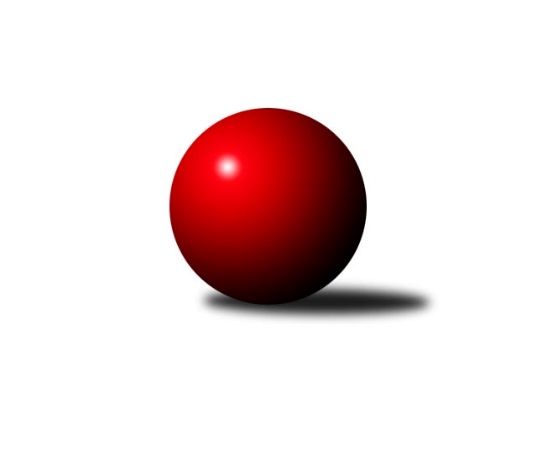 Č.12Ročník 2021/2022	16.7.2024 Východočeská soutěž skupina C 2021/2022Statistika 12. kolaTabulka družstev:		družstvo	záp	výh	rem	proh	skore	sety	průměr	body	plné	dorážka	chyby	1.	TJ Tesla Pardubice B	12	10	0	2	108 : 36 	(52.5 : 31.5)	1586	20	1127	459	35	2.	TJ Jiskra Hylváty C	12	10	0	2	106 : 38 	(56.5 : 39.5)	1580	20	1125	455	35	3.	TJ Tesla Pardubice D	10	8	0	2	87 : 33 	(49.0 : 27.0)	1599	16	1134	466	36.7	4.	KK Svitavy C	11	6	0	5	72 : 60 	(47.5 : 30.5)	1601	12	1136	465	33.7	5.	TJ Jiskra Hylváty B	10	4	0	6	54 : 66 	(36.0 : 40.0)	1547	8	1099	448	39.5	6.	KK Vysoké Mýto C	12	4	0	8	44 : 100 	(37.0 : 57.0)	1485	8	1061	424	43.8	7.	TJ Tesla Pardubice C	11	2	0	9	36 : 96 	(25.0 : 53.0)	1505	4	1090	415	49	8.	SK Rybník B	12	1	0	11	33 : 111 	(24.5 : 49.5)	1505	2	1079	426	47.5Tabulka doma:		družstvo	záp	výh	rem	proh	skore	sety	průměr	body	maximum	minimum	1.	TJ Tesla Pardubice B	6	5	0	1	58 : 14 	(26.0 : 10.0)	1624	10	1678	1519	2.	TJ Jiskra Hylváty C	6	5	0	1	56 : 16 	(30.0 : 18.0)	1608	10	1781	1454	3.	TJ Tesla Pardubice D	5	4	0	1	45 : 15 	(25.0 : 15.0)	1642	8	1688	1621	4.	KK Svitavy C	5	3	0	2	40 : 20 	(28.5 : 11.5)	1619	6	1706	1537	5.	KK Vysoké Mýto C	6	3	0	3	36 : 36 	(28.5 : 19.5)	1595	6	1662	1517	6.	TJ Jiskra Hylváty B	5	2	0	3	30 : 30 	(19.0 : 17.0)	1596	4	1666	1509	7.	TJ Tesla Pardubice C	6	1	0	5	20 : 52 	(16.0 : 26.0)	1537	2	1576	1497	8.	SK Rybník B	6	0	0	6	12 : 60 	(12.0 : 26.0)	1406	0	1460	1365Tabulka venku:		družstvo	záp	výh	rem	proh	skore	sety	průměr	body	maximum	minimum	1.	TJ Tesla Pardubice B	6	5	0	1	50 : 22 	(26.5 : 21.5)	1595	10	1694	1513	2.	TJ Jiskra Hylváty C	6	5	0	1	50 : 22 	(26.5 : 21.5)	1573	10	1637	1499	3.	TJ Tesla Pardubice D	5	4	0	1	42 : 18 	(24.0 : 12.0)	1593	8	1688	1505	4.	KK Svitavy C	6	3	0	3	32 : 40 	(19.0 : 19.0)	1596	6	1669	1537	5.	TJ Jiskra Hylváty B	5	2	0	3	24 : 36 	(17.0 : 23.0)	1526	4	1558	1497	6.	TJ Tesla Pardubice C	5	1	0	4	16 : 44 	(9.0 : 27.0)	1505	2	1570	1468	7.	SK Rybník B	6	1	0	5	21 : 51 	(12.5 : 23.5)	1530	2	1598	1443	8.	KK Vysoké Mýto C	6	1	0	5	8 : 64 	(8.5 : 37.5)	1457	2	1590	1376Tabulka podzimní části:		družstvo	záp	výh	rem	proh	skore	sety	průměr	body	doma	venku	1.	TJ Tesla Pardubice D	7	6	0	1	65 : 19 	(38.5 : 17.5)	1650	12 	4 	0 	0 	2 	0 	1	2.	TJ Jiskra Hylváty C	7	6	0	1	62 : 22 	(33.5 : 22.5)	1572	12 	2 	0 	1 	4 	0 	0	3.	TJ Tesla Pardubice B	6	5	0	1	54 : 18 	(29.0 : 19.0)	1593	10 	3 	0 	0 	2 	0 	1	4.	KK Svitavy C	7	3	0	4	40 : 44 	(30.5 : 21.5)	1586	6 	2 	0 	2 	1 	0 	2	5.	TJ Jiskra Hylváty B	7	3	0	4	36 : 48 	(23.0 : 29.0)	1560	6 	2 	0 	2 	1 	0 	2	6.	KK Vysoké Mýto C	7	3	0	4	32 : 52 	(22.5 : 31.5)	1529	6 	2 	0 	1 	1 	0 	3	7.	TJ Tesla Pardubice C	7	1	0	6	20 : 64 	(15.0 : 35.0)	1527	2 	1 	0 	3 	0 	0 	3	8.	SK Rybník B	6	0	0	6	15 : 57 	(12.0 : 28.0)	1492	0 	0 	0 	2 	0 	0 	4Tabulka jarní části:		družstvo	záp	výh	rem	proh	skore	sety	průměr	body	doma	venku	1.	TJ Tesla Pardubice B	6	5	0	1	54 : 18 	(23.5 : 12.5)	1596	10 	2 	0 	1 	3 	0 	0 	2.	TJ Jiskra Hylváty C	5	4	0	1	44 : 16 	(23.0 : 17.0)	1628	8 	3 	0 	0 	1 	0 	1 	3.	KK Svitavy C	4	3	0	1	32 : 16 	(17.0 : 9.0)	1620	6 	1 	0 	0 	2 	0 	1 	4.	TJ Tesla Pardubice D	3	2	0	1	22 : 14 	(10.5 : 9.5)	1559	4 	0 	0 	1 	2 	0 	0 	5.	TJ Jiskra Hylváty B	3	1	0	2	18 : 18 	(13.0 : 11.0)	1540	2 	0 	0 	1 	1 	0 	1 	6.	TJ Tesla Pardubice C	4	1	0	3	16 : 32 	(10.0 : 18.0)	1493	2 	0 	0 	2 	1 	0 	1 	7.	SK Rybník B	6	1	0	5	18 : 54 	(12.5 : 21.5)	1482	2 	0 	0 	4 	1 	0 	1 	8.	KK Vysoké Mýto C	5	1	0	4	12 : 48 	(14.5 : 25.5)	1459	2 	1 	0 	2 	0 	0 	2 Zisk bodů pro družstvo:		jméno hráče	družstvo	body	zápasy	v %	dílčí body	sety	v %	1.	Milan Novák 	TJ Tesla Pardubice B 	20	/	11	(91%)		/		(%)	2.	Jaroslav Kaplan 	TJ Jiskra Hylváty C 	18	/	10	(90%)		/		(%)	3.	Jiří Turek 	TJ Tesla Pardubice D 	18	/	10	(90%)		/		(%)	4.	Ladislav Kolář 	TJ Jiskra Hylváty C 	16	/	10	(80%)		/		(%)	5.	Ivana Plchová 	KK Svitavy C 	16	/	11	(73%)		/		(%)	6.	Vojtěch Morávek 	TJ Jiskra Hylváty B 	14	/	10	(70%)		/		(%)	7.	Jana Bulisová 	TJ Tesla Pardubice B 	14	/	11	(64%)		/		(%)	8.	Petr Bečka 	TJ Jiskra Hylváty C 	14	/	12	(58%)		/		(%)	9.	Iva Jetmarová 	KK Svitavy C 	12	/	8	(75%)		/		(%)	10.	Martina Nováková 	TJ Tesla Pardubice B 	12	/	9	(67%)		/		(%)	11.	Ivana Brabcová 	TJ Tesla Pardubice D 	12	/	9	(67%)		/		(%)	12.	Tomáš Skala 	TJ Jiskra Hylváty B 	10	/	7	(71%)		/		(%)	13.	Oldřich Hubáček 	TJ Tesla Pardubice C 	10	/	11	(45%)		/		(%)	14.	Jiří Brabec 	TJ Tesla Pardubice D 	9	/	7	(64%)		/		(%)	15.	Kryštof Vavřín 	TJ Jiskra Hylváty B 	8	/	5	(80%)		/		(%)	16.	Patricie Hubáčková 	TJ Tesla Pardubice B 	8	/	6	(67%)		/		(%)	17.	Miloslav Vaněk 	TJ Tesla Pardubice B 	8	/	6	(67%)		/		(%)	18.	Marie Drábková 	TJ Tesla Pardubice D 	8	/	7	(57%)		/		(%)	19.	Ladislav Češka 	KK Svitavy C 	8	/	7	(57%)		/		(%)	20.	Petr Leinweber 	KK Svitavy C 	8	/	8	(50%)		/		(%)	21.	Marcel Novotný 	SK Rybník B 	8	/	8	(50%)		/		(%)	22.	Pavel Doležal 	KK Vysoké Mýto C 	8	/	11	(36%)		/		(%)	23.	Jiří Šafář 	SK Rybník B 	7	/	9	(39%)		/		(%)	24.	Monika Venclová 	TJ Jiskra Hylváty C 	6	/	3	(100%)		/		(%)	25.	Matěj Drábek 	TJ Tesla Pardubice B 	6	/	5	(60%)		/		(%)	26.	Jakub Hemerka 	KK Vysoké Mýto C 	6	/	5	(60%)		/		(%)	27.	Martin Bryška 	TJ Jiskra Hylváty C 	6	/	5	(60%)		/		(%)	28.	Hana Krumlová 	TJ Tesla Pardubice D 	6	/	5	(60%)		/		(%)	29.	Jan Herrman 	SK Rybník B 	6	/	6	(50%)		/		(%)	30.	Dalimil Jetmar 	TJ Jiskra Hylváty C 	6	/	7	(43%)		/		(%)	31.	Lukáš Doubek 	TJ Tesla Pardubice C 	6	/	8	(38%)		/		(%)	32.	Anthony Šípek 	TJ Jiskra Hylváty B 	6	/	10	(30%)		/		(%)	33.	Marek Crlík 	TJ Tesla Pardubice C 	6	/	10	(30%)		/		(%)	34.	Michal Jasanský 	KK Vysoké Mýto C 	4	/	5	(40%)		/		(%)	35.	Jaroslav Polanský 	KK Vysoké Mýto C 	4	/	8	(25%)		/		(%)	36.	Lukáš Hubáček 	TJ Tesla Pardubice C 	4	/	9	(22%)		/		(%)	37.	Lubomír Bačovský 	KK Svitavy C 	4	/	9	(22%)		/		(%)	38.	Jan Suchý 	SK Rybník B 	4	/	9	(22%)		/		(%)	39.	Ladislav Kočiš 	TJ Tesla Pardubice D 	2	/	2	(50%)		/		(%)	40.	Josef Ledajaks 	KK Vysoké Mýto C 	2	/	3	(33%)		/		(%)	41.	Jan Chleboun 	KK Vysoké Mýto C 	2	/	3	(33%)		/		(%)	42.	Milan Pustaj 	SK Rybník B 	2	/	5	(20%)		/		(%)	43.	Pavel Čejka 	TJ Tesla Pardubice C 	2	/	6	(17%)		/		(%)	44.	Pavel Renza 	SK Rybník B 	2	/	7	(14%)		/		(%)	45.	Ondřej Pecza 	KK Vysoké Mýto C 	2	/	9	(11%)		/		(%)	46.	Jaromír Svojanovský 	KK Svitavy C 	0	/	1	(0%)		/		(%)	47.	Václav Perchlík ml.	KK Vysoké Mýto C 	0	/	1	(0%)		/		(%)	48.	Jiří Zvejška 	KK Vysoké Mýto C 	0	/	1	(0%)		/		(%)	49.	Tereza Vacková 	TJ Jiskra Hylváty C 	0	/	1	(0%)		/		(%)	50.	Milan Dastych 	KK Vysoké Mýto C 	0	/	2	(0%)		/		(%)	51.	Andrea Komprsová 	TJ Jiskra Hylváty B 	0	/	3	(0%)		/		(%)	52.	Jan Žemlička 	TJ Jiskra Hylváty B 	0	/	5	(0%)		/		(%)Průměry na kuželnách:		kuželna	průměr	plné	dorážka	chyby	výkon na hráče	1.	Pardubice, 1-2	1590	1135	455	40.1	(397.7)	2.	Vysoké Mýto, 1-2	1583	1126	456	40.7	(395.9)	3.	Svitavy, 1-2	1578	1126	451	42.3	(394.5)	4.	Hylváty, 1-2	1565	1108	457	37.0	(391.4)	5.	TJ Sokol Rybník, 1-2	1450	1035	415	45.1	(362.7)Nejlepší výkony na kuželnách:Pardubice, 1-2TJ Tesla Pardubice B	1694	12. kolo	Tomáš Skala 	TJ Jiskra Hylváty B	453	10. koloTJ Tesla Pardubice D	1688	2. kolo	Jiří Turek 	TJ Tesla Pardubice D	453	10. koloTJ Tesla Pardubice B	1679	6. kolo	Ivana Plchová 	KK Svitavy C	448	4. koloTJ Tesla Pardubice B	1678	5. kolo	Martina Nováková 	TJ Tesla Pardubice B	446	5. koloKK Svitavy C	1669	12. kolo	Jana Bulisová 	TJ Tesla Pardubice B	445	12. koloTJ Tesla Pardubice B	1661	11. kolo	Jana Bulisová 	TJ Tesla Pardubice B	440	3. koloTJ Tesla Pardubice B	1645	3. kolo	Miloslav Vaněk 	TJ Tesla Pardubice B	440	12. koloTJ Tesla Pardubice D	1642	1. kolo	Jana Bulisová 	TJ Tesla Pardubice B	438	11. koloTJ Jiskra Hylváty C	1637	1. kolo	Milan Novák 	TJ Tesla Pardubice B	438	6. koloTJ Tesla Pardubice B	1635	7. kolo	Marie Drábková 	TJ Tesla Pardubice D	436	2. koloVysoké Mýto, 1-2KK Vysoké Mýto C	1662	2. kolo	Pavel Doležal 	KK Vysoké Mýto C	447	8. koloKK Vysoké Mýto C	1643	7. kolo	Pavel Doležal 	KK Vysoké Mýto C	440	7. koloTJ Tesla Pardubice B	1639	10. kolo	Jakub Hemerka 	KK Vysoké Mýto C	438	2. koloSK Rybník B	1598	11. kolo	Jan Chleboun 	KK Vysoké Mýto C	436	7. koloKK Vysoké Mýto C	1598	10. kolo	Pavel Doležal 	KK Vysoké Mýto C	433	2. koloTJ Jiskra Hylváty C	1592	5. kolo	Petr Leinweber 	KK Svitavy C	432	2. koloKK Vysoké Mýto C	1578	8. kolo	Jaroslav Kaplan 	TJ Jiskra Hylváty C	431	5. koloKK Vysoké Mýto C	1574	11. kolo	Ivana Plchová 	KK Svitavy C	429	2. koloKK Svitavy C	1570	2. kolo	Jan Chleboun 	KK Vysoké Mýto C	421	2. koloTJ Jiskra Hylváty B	1558	8. kolo	Pavel Doležal 	KK Vysoké Mýto C	420	10. koloSvitavy, 1-2KK Svitavy C	1706	7. kolo	Iva Jetmarová 	KK Svitavy C	451	7. koloKK Svitavy C	1660	5. kolo	Iva Jetmarová 	KK Svitavy C	444	11. koloKK Svitavy C	1619	9. kolo	Ivana Plchová 	KK Svitavy C	439	9. koloTJ Tesla Pardubice D	1615	11. kolo	Iva Jetmarová 	KK Svitavy C	432	9. koloTJ Tesla Pardubice B	1608	1. kolo	Milan Novák 	TJ Tesla Pardubice B	430	1. koloTJ Jiskra Hylváty C	1579	3. kolo	Ivana Plchová 	KK Svitavy C	428	3. koloKK Svitavy C	1571	11. kolo	Oldřich Hubáček 	TJ Tesla Pardubice C	428	5. koloKK Svitavy C	1571	1. kolo	Lubomír Bačovský 	KK Svitavy C	426	5. koloTJ Tesla Pardubice C	1570	5. kolo	Ivana Plchová 	KK Svitavy C	426	7. koloKK Svitavy C	1537	3. kolo	Ivana Plchová 	KK Svitavy C	426	5. koloHylváty, 1-2TJ Jiskra Hylváty C	1781	10. kolo	Monika Venclová 	TJ Jiskra Hylváty C	469	10. koloTJ Tesla Pardubice D	1688	3. kolo	Jaroslav Kaplan 	TJ Jiskra Hylváty C	457	10. koloTJ Jiskra Hylváty B	1666	1. kolo	Ladislav Kolář 	TJ Jiskra Hylváty C	455	2. koloTJ Jiskra Hylváty C	1660	12. kolo	Jiří Turek 	TJ Tesla Pardubice D	451	3. koloTJ Jiskra Hylváty B	1655	3. kolo	Vojtěch Morávek 	TJ Jiskra Hylváty B	449	6. koloTJ Tesla Pardubice D	1627	7. kolo	Jaroslav Kaplan 	TJ Jiskra Hylváty C	442	12. koloTJ Jiskra Hylváty C	1623	2. kolo	Tomáš Skala 	TJ Jiskra Hylváty B	441	3. koloKK Svitavy C	1619	6. kolo	Tomáš Skala 	TJ Jiskra Hylváty B	438	1. koloTJ Jiskra Hylváty B	1606	6. kolo	Vojtěch Morávek 	TJ Jiskra Hylváty B	433	9. koloKK Svitavy C	1593	10. kolo	Petr Bečka 	TJ Jiskra Hylváty C	433	12. koloTJ Sokol Rybník, 1-2TJ Tesla Pardubice B	1530	2. kolo	Milan Novák 	TJ Tesla Pardubice B	430	2. koloTJ Jiskra Hylváty B	1517	12. kolo	Marcel Novotný 	SK Rybník B	410	2. koloTJ Tesla Pardubice D	1505	8. kolo	Marie Drábková 	TJ Tesla Pardubice D	408	8. koloTJ Jiskra Hylváty C	1499	6. kolo	Petr Bečka 	TJ Jiskra Hylváty C	407	6. koloTJ Tesla Pardubice C	1477	10. kolo	Lukáš Doubek 	TJ Tesla Pardubice C	398	10. koloSK Rybník B	1460	2. kolo	Vojtěch Morávek 	TJ Jiskra Hylváty B	396	12. koloKK Vysoké Mýto C	1446	4. kolo	Jana Bulisová 	TJ Tesla Pardubice B	393	2. koloSK Rybník B	1429	4. kolo	Jan Suchý 	SK Rybník B	391	10. koloSK Rybník B	1420	10. kolo	Jakub Hemerka 	KK Vysoké Mýto C	388	4. koloSK Rybník B	1387	6. kolo	Marcel Novotný 	SK Rybník B	383	6. koloČetnost výsledků:	9.0 : 3.0	1x	8.0 : 4.0	4x	4.0 : 8.0	8x	2.0 : 10.0	12x	12.0 : 0.0	11x	10.0 : 2.0	9x	0.0 : 12.0	3x